USDA APHIS NBAF Scientist Training Program Applicant Information – Please attach a full curriculum vitae as wellSemester admitted to program				_______________________________________________ReferencesPlease list three professional references. One must be the major professor directing the research and a letter should be submitted with the application to K-State. The other two will be submitted directly to APHIS if your application is forwarded to APHIS by K-State.Disclaimer and SignatureI certify that my answers are true and complete to the best of my knowledge. I confirm my understanding of the application requirements, as well as the continuing program requirements and service commitments. I acknowledge that my selection into this program will be based on my acceptance of these criteria. If this application leads to employment, I understand that false or misleading information in my application or interview may result in my release. Narrative Statement Regarding Proposed Research Project/Training Program for ApplicantPlease provide a paragraph in the space provided describing the proposed research project and other aspects of the training expected to be provided for the applicant, listing any infectious agents to be utilized.USDA APHIS NBAF SCIENTIST TRAINING PROGRAMTERMS AND CONDITIONSThe purpose of the USDA APHIS NBAF Scientist Training Program is to build the necessary technical and subject matter expertise to support stand-up of the Foreign Animal Disease Diagnostic Laboratory (FADDL) at the new National Bio and Agro-Defense Facility (NBAF) in Manhattan, KS. In addition to serving as an international reference laboratory for foot and mouth disease virus (FMDV) and a national reference laboratory for other foreign animal diseases such as classical swine fever and African swine fever viruses, FADDL’s mission will expand to include emerging and zoonotic diseases, including BSL-4 pathogens. To minimize the SME gap and identify highly qualified candidates to fill key roles in the new NBAF facility, APHIS has developed the NBAF Scientist Training Program (NSTP). NSTP fellows will receive full tuition and supplementary support to complete an MS, PhD or DVM/PhD program in target laboratory-based fields of study: microbiology, virology, molecular biology, diagnostics, bioinformatics, etc.FELLOWSHIP TRAINING SUPPORTAPHIS NSTP fellows will receive funding to cover the following for a maximum of 5 years:Tuition and feesStipend ($50,000 annually for PhD or DVM/PhD students; $35,000 annually for MS students) and health benefits (Kansas Board of Regents GRA health insurance plan)Materials and supplies ($20,000 annually)Travel ($5,000 annually) Publication costs ($1,000 annually) APPLICATION REQUIREMENTSSuccessful candidates must:Be a US citizenMeet all requirements of the University graduate program and have been accepted into an approved graduate training program (MS, PhD, DVM/PhD) for which they are seeking NSTP support at the time of application to NSTP. DVM students must have completed the first year of DVM coursework.Identify a faculty mentor supportive of enrollment in NSTP. Exhibit a strong interest in emerging, zoonotic and/or foreign animal diseases. Be willing to commit to working at the National Bio and Agro-Defense Facility (NBAF) in Manhattan, KS, after degree completion for the specified time for the degree completed.PROGRAM REQUIREMENTSNSTP fellows must meet the following requirements:Maintain a minimum 3.25 GPA to ensure continued funding.Support development of NBAF standard operating procedures and work instructions. Participate in meetings with the NSTP advisory committee and provide biannual progress reports. Continuation of funding is dependent on satisfactory progress through program. Upon successful completion of program, fellows will be guaranteed a federal position at target grade and area of expertise. Failure to complete the program will require payback of funding.SERVICE COMMITMENTAll NSTP fellows must fulfill a service commitment in a federal position at NBAF and or Plum Island upon completion of the degree program. Years of service are determined by the number of years of funding received. Failure to complete service commitment will require fellow to repay funding received. 4 years of service at target position for 2 years of funding; 5 years of service for 3 years of funding; 6 years of service for 4 years of funding; 7 years of service for 5 years of funding. 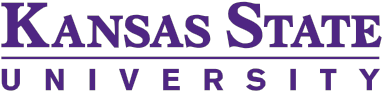 Full Name:Date:LastFirstM.I.Address:Street AddressApartment/Unit #CityStateZIP CodePhone:Email:Graduate program and Degree:Graduate mentor:Are you a citizen of the United States?YESNOFull Name:Relationship:Company:Phone:Address:Full Name:Relationship:Company:Phone:Address:Address:Full Name:Relationship:Company:Phone:Address:Signature:Date: